Maths at home  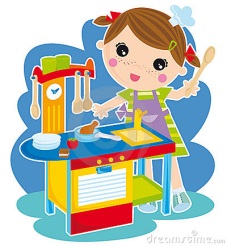  First Stop: The KitchenQ.1 How many presses in the kitchen? _______________.Q 1 b Multiply this by 14 here.Q.2 Look through the food cupboards Can you: (a.) find two things that are 400g: _______________.(b.) find one thing that is 1 kg: _______________.(c.) what is 2,400g + 400g + 1.6 kg? _________________ g. Q.3 Using your hands guess and then measure the length of the kitchen table with a ruler. Guess: ___________cm.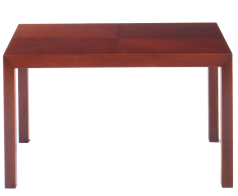 Measure: ___________cm.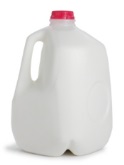 Q.4 (a.) Approximately how many litres of milk are in the fridge? ____________.     (b.) If a cup of hot chocolate need 200ml of milk. how many cups of hot chocolate can you make? ____________.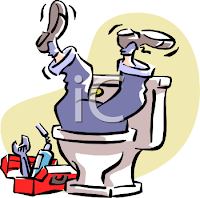 Second Stop: The BathroomQ.1 Look at all your bottles of shampoo.  Add them together. How much shampoo do you have in mls? ____________ mls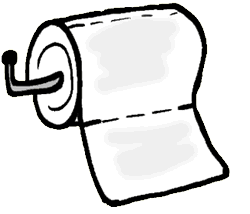 Q.2 If each roll of toilet paper costs 70c, how much did all the toilet paper in your bathroom cost in euros? €_________.Q.3 Find a jug and a cup. Guess and then measure how many cups of water fill the jug. 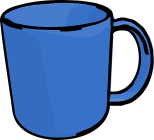 Guess: _____________
    Answer: _____________Q.5 Name and draw four 3D shapes you can see in the bathroom: 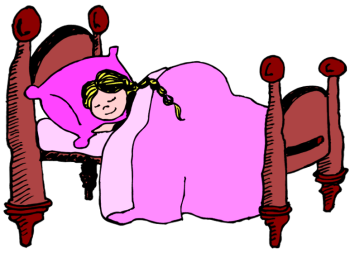 Third Stop:  The BedroomQ.1 (a.) What time did you get up at today? ________. Write this time in 24hr time: _________________    (b.) What time was it 3 ½ hour earlier? ________.    (c.) Draw this time on the clock face: 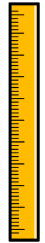 Q.4 Using your hands guess and then measure the height of the door with a ruler in cm /m. Guess: ____________.Measure: ____________.Q.5 One of your coats cost €65 before the sale when there was 15% off everything. Work out here what you paid for this coat!Q.5 Using Lego, build two 3D shapes! Name them. A ___________ and a ____________.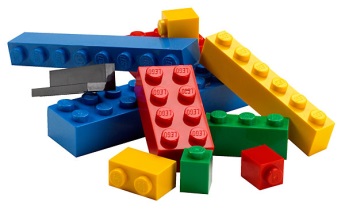 Fourth Stop: The Garden 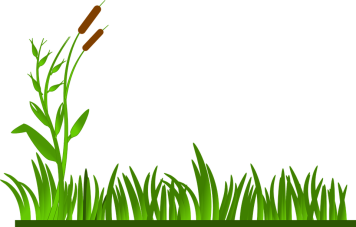 Q.1 (a.) I have 4 packets of tomato seeds. Each packet has 25 seeds in it. How many seeds do I have? ____________.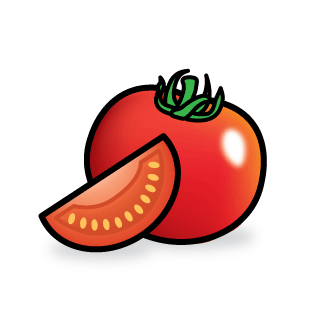     (b.) If each seed grows a tomato plant, and each tomato plant grows five tomatoes, how many tomatoes will I have? ____________.(c) If I sold each tomato for 15c, how much money would I make?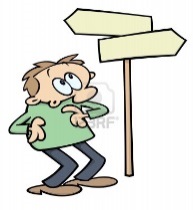 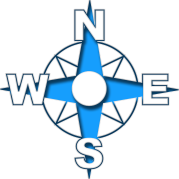 Q.4 (a) If the back door of the house faces west, what direction would be:90 degrees clockwise.___________270 degrees clockwise ___________180 degrees anti-clockwise _____________90 degrees anti-clockwise _______________Q.5 Find and draw two examples of symmetry in the garden! Font used: BAB HollyPrint from https://www.teacherspayteachers.com/Store/Bugs-And-Beaches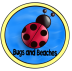 